KАРАР							    РЕШЕНИЕОб утверждении Положения о представлении депутатами Совета сельского поселенияКожай-Семеновский сельсовет муниципального районаМиякинский район Республики Башкортостансведений о доходах, расходах, об имуществе и обязательствах имущественного характераВ целях реализации положений статьи 12.1 Федерального закона от 25 декабря 2008 года № 273-ФЗ «О противодействии коррупции» и в соответствии состатьей 12.2 Закона Республики Башкортостанот 18 марта 2005 года № 162-з «О местном самоуправлении в Республике Башкортостан» Совет сельского поселения Кожай-Семеновский сельсоветмуниципального районаМиякинский район Республики Башкортостан решил:1. Утвердить Положение о представлениидепутатами Совета сельского поселения Кожай-Семеновский сельсоветмуниципального районаМиякинский районРеспублики Башкортостансведений о доходах, расходах, об имуществе и обязательствах имущественного характерасогласно приложению № 1 к настоящему Решению.2. Создать Комиссию по контролю за достоверностью сведений о доходах, расходах, об имуществе и обязательствах имущественного характера,представляемых депутатамиСовета сельского поселения Кожай-Семеновский сельсовет муниципального района Миякинский район Республики Башкортостан а также по урегулированию конфликта интересов в составе согласно приложению № 2 к настоящему Решению.3. Размещать сведения о доходах, расходах, об имуществе и обязательствах имущественного характера, представляемых депутатами Совета сельского поселения Кожай-Семеновский сельсовет муниципального района Миякинский район Республики Башкортостан на официальном сайте сельского поселения и предоставлять для размещения средствам массовой информации согласно действующему законодательству Российской Федерации.4. Настоящее решение обнародовать на информационном стенде в здании администрации сельского поселения Кожай-Семеновский сельсовет по адресу: с. Кожай-Семеновка, ул. Советская, д. 61 и на официальном сайте администрации сельского поселения Кожай-Семеновский сельсовет.Глава сельского поселения			                                       Каримов Р.А.с.Кожай-Семеновка15 апреля 2016 года№ 58Приложение № 1к решению Совета Положение о представлении депутатами Совета сельского поселения Кожай-Семеновский сельсовет муниципального района Миякинский район Республики Башкортостан сведений о доходах, расходах, об имуществе и обязательствах имущественного характера1. Настоящим Положением определяется порядок представления депутатами Совета сельского поселения Кожай-Семеновский сельсовет муниципального района Миякинский район Республики Башкортостан (далее – Депутаты), сведений о полученных ими доходах, об имуществе, принадлежащем им на праве собственности, и об их обязательствах имущественного характера, сведений о доходах супруги (супруга) и несовершеннолетних детей, об имуществе, принадлежащем им на праве собственности, и об их обязательствах имущественного характера (далее - сведенияо доходах), а также сведений о своих расходах,               о расходах своих супруги (супруга) и несовершеннолетних детей по каждой сделке по приобретению земельного участка, другого объекта недвижимости, транспортного средства, ценных бумаг, акций (долей участия, паев в уставных (складочных) капиталах организаций), совершенной им, его супругой (супругом) и (или) несовершеннолетними детьми в течение календарного года, предшествующего году представления сведений (далее – отчетный период), если общая сумма таких сделок превышает общий доход данного лица и его супруги (супруга) за три последних года, предшествующих отчетному периоду, и об источниках получения средств, за счет которых совершены эти сделки 
(далее - сведения о расходах).2. Сведения о доходах и расходах представляются Депутатами ежегодно по форме справки,утвержденной Указом Президента Российской Федерации от 23 июня 2014 года № 460, не позднее 30 апреля года, следующего за отчетным.3. Депутат представляет ежегодно:а) сведения о своих доходах, полученных за отчетный период (с 1 января по 31 декабря) от всех источников (включая денежное содержание, пенсии, пособия, иные выплаты), а также сведения об имуществе, принадлежащем ему на праве собственности, и о своих обязательствах имущественного характера по состоянию на конец отчетного периода;б) сведения о доходах супруги (супруга) и несовершеннолетних детей, полученных за отчетный период (с 1 января по 31 декабря) от всех источников (включая заработную плату, пенсии, пособия, иные выплаты), а также сведения об имуществе, принадлежащем им на праве собственности, и об их обязательствах имущественного характера по состоянию на конец отчетного периода;в) сведения о своих расходах, о расходах своих супруги (супруга) и несовершеннолетних детей по каждой сделке по приобретению земельного участка, другого объекта недвижимости, транспортного средства, ценных бумаг, акций (долей участия, паев в уставных (складочных) капиталах организаций), совершенной им, его супругой (супругом) и (или) несовершеннолетними детьми в отчетном периоде, если общая сумма таких сделок превышает общий доход данного лица и его супруги (супруга) за три последних года, предшествующих отчетному периоду, и об источниках получения средств, за счет которых совершены эти сделки.4. Сведения о доходах и расходах представляются в Комиссию по контролю за достоверностью сведений о доходах, расходах, об имуществе и обязательствах имущественного характера, представляемых депутатами, а также по урегулированию конфликта интересов (далее - Комиссия). 5. Организационно-техническое и документационное обеспечение деятельности Комиссии осуществляются управляющим делами Администрации сельского поселения Кожай-Семеновский сельсовет муниципального района Миякинский район Республики Башкортостан.6. В случае если Депутат обнаружил, что в представленных им в Комиссию сведениях о доходах и расходах не отражены или не полностью отражены какие-либо сведения либо имеются ошибки, Депутат вправе представить уточненные сведения в порядке, установленном настоящим Положением.Депутат может представить уточненные сведения в течение одного месяца после окончания срока, указанного в пункте 2 настоящего Положения.7. В случае непредставления по объективным причинам Депутатом сведений о доходах и расходах супруги (супруга) и несовершеннолетних детей данный факт подлежит рассмотрению на заседании Комиссии.8. Сведения о доходах и расходах, представляемые в соответствии с настоящим Положением Депутатом, являются сведениями конфиденциального характера, если федеральным законом они не отнесены к сведениям, составляющим государственную тайну.9. Управляющий делами Администрации сельского поселения Кожай-Семеновский сельсовет муниципального района Миякинский район Республики Башкортостан, члены Комиссии, в должностные обязанности которых входит работа со сведениями о доходах и расходах, виновные в их разглашении или использовании в целях, не предусмотренных законодательством Российской Федерации, несут ответственность в соответствии с законодательством Российской Федерации.10. В случае непредставления либо представления заведомо недостоверных или неполных сведений о доходах и расходах Депутат несет ответственность в соответствии с действующим законодательством. Приложение № 2к решению Совета Составкомиссии по контролю за достоверностью сведений о доходах, расходах, об имуществе и обязательствах имущественного характера, представляемых депутатами Совета сельского поселения Кожай-Семеновский сельсовет муниципального района Миякинский район Республики Башкортостан, а также по урегулированию конфликта интересовБашkортостан РеспубликаhыМиeкe районы муниципальрайоныныnКожай-Семеновка ауыл советы ауыл билeмehе Советы452087, Миeкe районы, Кожай-Семеновка ауылы, Совет  урамы, 61тел. 2-68-10, факс 2-68-20 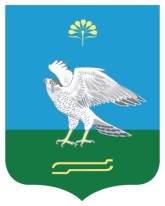 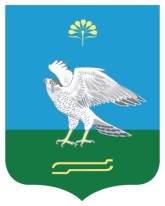 Совет сельского поселения Кожай-Семеновский сельсовет муниципального района Миякинский район Республика Башкортостан452087, Миякинский район, с. Кожай-Семеновка,ул. Советская, 61тел. 2-68-10, факс 2-68-20Башkортостан РеспубликаhыМиeкe районы муниципальрайоныныnКожай-Семеновка ауыл советы ауыл билeмehе Советы452087, Миeкe районы, Кожай-Семеновка ауылы, Совет  урамы, 61тел. 2-68-10, факс 2-68-20 Совет сельского поселения Кожай-Семеновский сельсовет муниципального района Миякинский район Республика Башкортостан452087, Миякинский район, с. Кожай-Семеновка,ул. Советская, 61тел. 2-68-10, факс 2-68-20Председатель Комиссии-Каримов Рим АмануловичСекретарь Комиссии-Валиахметов Салават РашитовичЧлены Комиссии-Акимов Николай НиколаевичМаксимов Святослав Сергеевич